Tlačová správaFebruár, 2017Schwarzkopf uvádza Color Expert
Schwarzkopf prináša ako prvý salónový trend farbenia a starostlivosti do maloobchoduBratislava – Tento rok prichádza Schwarzkopf s prelomovou novinkou vo farbení vlasov, Color Expert - prvá farba na vlasy s technológiou Omegaplex®, ktorá je inšpirovaná najnovšou salónovou revolúciou vo farbení vlasov. Vďaka tejto profesionálnej technológií je poškodenie farbených vlasov znížené až do 90 %.* Počas farbenia sa môže ochranná štruktúra vlasov poškodiť, čo má za následok slabé a ľahko poškodené vlasy. Color Expert z dielne Schwarzkopf používa trojstupňový systém vysoko kvalitnej starostlivosti a ochrany vlasov pred poškodením počas farbenia. **   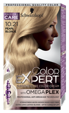 Color Expert je permanentná a vysoko kvalitná starostlivosť o farbu, ktorá nielenže chráni vnútorné vlasové väzby počas farbenia, ale aj predlžuje intenzitu a stálosť farby. Vďaka Color Expert získajú ženy okrem dlhotrvajúcej intenzity farby, aj perfektné krytie šedín bez ohľadu na kvalitu vlasov. Schwarzkopf Color Expert bude bežne dostupný v obchodoch od februára 2017 v dvadsiatich odtieňoch.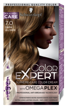 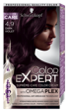 Uvedením Color Expert s hĺbkovou starostlivosťou prináša Schwarzkopf prelomovú technológiu farbenia vlasov, ktorá chráni vlas na profesionálnej úrovni. „Toto je nový – salónový trend menom plex,“ hovorí Armin Morbach vlasový expert Schwarzkopf a zároveň dopĺňa, že:  „S Color Expert nielenže uvidíte, ale aj pocítite rozdiel. Intenzita farby, kvalita a lesk vlasov je viditeľne lepšia.“ To, že vlasy vyzerajú a sú aj na dotyk v lepšej kvalite je výsledkom profesionálnej trojstupňovej technológie proti poškodeniu vlasov. Prvý krok je ochrana – aby boli vlasy chránené počas farbenia, zmiešava sa s farbou sérum proti lámavosti. Druhý krok prichádza po samotnom farbení – ochranná regeneračná výplň posilňuje a obnovuje vlasové vlákna, ale aj zvyšuje intenzitu farby. Po troch týždňoch po farbení prichádza tretí krok- vitalizujúci regeneračný kondicionér, ktorý slúži na skrášlenie vlasov a posilnenie farebnej stálosti. Výsledkom profesionálnej technológie Omegaplex® je: redukcia poškodenia vlasov až do 90 %*, viditeľne lepšia kvalita vlasov**, hĺbková starostlivosť o vlasy bez zaťaženia a extra dlhotrvajúca intenzita farby so 100 % krytím šedín***. Dvadsať odtieňov farieb Color Expert zahŕňa nielen prírodné odtiene ako sýty čierny, tmavohnedý a ultra blond, ale aj živšie odtiene ako medený, orieškovohnedý alebo tmavomahagónový. Color Expert prináša každej žene jej obľúbenú farbu s maximálnou starostlivosťou, perfektnou intenzitou farby a stopercentným krytím šedín. Color Expert od Schwarzkopf je dostupný v odtieňoch od 5,99 EUR: 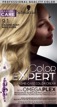 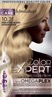 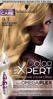 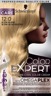 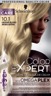 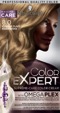 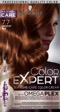 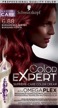 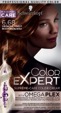 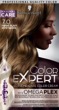 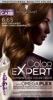 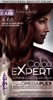 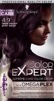 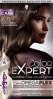 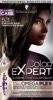 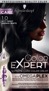 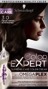 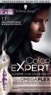 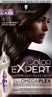 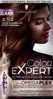 * oproti neošetreným vlasom **až do 90 % menšie poškodenie vlasov oproti neošetrovaným vlasom*** až 100 % - né krytie šedín O spoločnosti HenkelSpoločnosť Henkel pôsobí celosvetovo s vyrovnaným a diverzifikovaným portfóliom produktov. Vďaka silným značkám, inováciám a technológiám zastáva Henkel vedúce postavenie na trhu tak v spotrebiteľských, ako aj priemyselných odvetviach. V oblasti lepidiel je Henkel divízia Adhesive Technologies celosvetovým lídrom na trhu medzi všetkými priemyselnými segmentmi. V oblastiach Laundry & Home Care a Beauty Care je Henkel na vedúcich pozíciách vo viacerých trhoch a kategóriách vo svete. Spoločnosť bola založená v roku 1876 a má za sebou viac než 140 úspešných rokov. V účtovnom roku 2015 dosiahla obrat vo výške 18,1 mld. eur a upravený prevádzkový zisk vo výške 2,9 mld. eur. Tri najvýznamnejšie značky, Persil (prací prostriedok), Schwarzkopf (prípravok na vlasy) a Loctite (lepidlo) spolu vygenerovali tržby v hodnote viac než 6 miliárd eur. Henkel zamestnáva okolo 50 000 ľudí po celom svete, ktorí spolu tvoria zanietený a veľmi rôznorodý tím spájaný spoločnou firemnou kultúrou, cieľmi vytvárať hodnoty udržateľnosti a spoločné hodnoty. Ako uznávaný líder v oblasti udržateľnosti, je Henkel na popredných priečkach v mnohých medzinárodných indexoch a hodnoteniach. Prioritné akcie spoločnosti Henkel sú evidované v indexe DAX na nemeckej burze cenných papierov.Na Slovensku pôsobí Henkel vo všetkých troch strategických oblastiach už od roku 1991. Henkel Slovensko predáva viac ako 50 značiek a dnes zamestnáva viac ako 1 600 pracovníkov.Fotografický materiál je dostupný na http://www.henkel.sk/tlac-a-media/tlacove-spravy-a-publikacie 12-0Ultra blond10-21Perleťová blond10-1Ľadová blond9-3Medovoplavý9-1Chladneplavý8-0Stredneplavý7-7Medený7-0Tmavoplavý6-88Burgundský červený6-68Orieškovohnedý6-65Zlatočokoládový6-0Svetlohnedý5-3Prirodzene hnedý4-9Tmavofialový4-68Tmavomahagónový4-54Tmavokaramelový4-0Chladná hnedá3-0Tmavohnedá1-1Atramentovočierny1-0Sýta čiernaZuzana OzanováManažérka korporátnej komunikácie 
Henkel Beauty Care
Henkel Slovensko, spol. s r.o.
Záhradnícka 91, P.O.Box 66
SK-820 09 Bratislava 

Mobile: +421-918-421-739
Email: zuzana.ozanova@henkel.com Martina KosturkováTeam leaderDivinoDivino, s. r. o.Machová 25821 06 BratislavaMobile: +421-908-225-089
E-mail: kosturkova@divino.sk 